Shakespeare’s Will Q&A sheet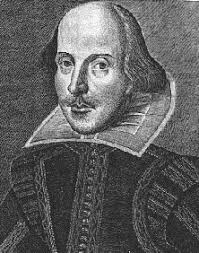 Take a look at these extracts from Shakespeare’s will, 1616:Write down what Shakespeare’s bequests were to the following people:Susannah (eldest daughter)Judith (second daughter)Joan Hart (sister)Joan’s three sons (nephews)Elizabeth Hall (granddaughter)the poor of StratfordMr Thomas Combe (friend’s nephew)Who, in your opinion, is missing from the list above?Who is put in charge of the will (the executor)?What does Shakespeare leave to his wife?Is there anything to suggest even this bequest is an afterthought?Many experts suggest that this is in no way an insult – suggest three alternative explanations for Shakespeare’s gift